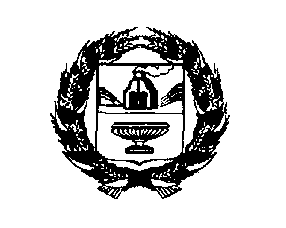                                                                                                 ПРОЕКТАДМИНИСТРАЦИЯ КЛОЧКОВСКОГО СЕЛЬСОВЕТАРЕБРИХИНСКОГО РАЙОНА АЛТАЙСКОГО КРАЯПОСТАНОВЛЕНИЕ ______________________	                                                                 	           № ______с. КлочкиО внесении изменений в постановление Администрации Клочковского сельсовета Ребрихинского района Алтайского края 18.12.2018 № 51 «Об утверждении Административного регламента предоставления муниципальной услуги «Постановка на учет граждан, испытывающих потребность в древесине для собственных нужд»(в редакции от 22.07.2019 № 160, 06.10.2020 № 61)В соответствии Федеральным законом от 27.07.2010 № 210-ФЗ «Об организации предоставления государственных и муниципальных услуг», законом Алтайского края от 24.06.2021 № 65-ЗС «"О внесении изменений в закон Алтайского края "О регулировании отдельных лесных отношений на территории Алтайского края" и рассмотрев протест прокурора Ребрихинского района от 30.09.2021 № 02-16-2021 «на постановление администрации Клочковского сельсовета от 18.12.2018 № 51 «Об утверждении Административного регламента  предоставления муниципальной услуги «Постановка на учет граждан, испытывающих потребность в древесине для собственных нужд»ПОСТАНОВЛЯЮ:1. Внести в Административный регламент предоставления муниципальной услуги «Постановка на учет граждан, испытывающих потребность в древесине для собственных нужд», утвержденный постановлением Администрации Клочковского сельсовета Ребрихинского района Алтайского края от 18.12.2018 № 51 (в редакции постановления от 22.07.2019 № 160, 06.10.2021 № 61), следующие изменения и дополнения:1.1. подпункт 1 пункта 1.2  после слов «муниципальных районов,» дополнить словами «муниципальных и»;1.2. подпункты 2.7.1.1-2.7.1.3 изложить в следующей редакции:«2.7.1.1. В заявлении указываются следующие сведения:а) фамилия, имя, отчество (при наличии) заявителя, адрес места жительства, данные документа, удостоверяющего личность;б) наименование лесничества, в границах которого предполагается осуществить заготовку либо приобретение древесины;в) требуемый объем древесины и её качественные показатели и цель заготовки (приобретения).Вместе с заявлением гражданин предоставляет паспорт или иной документ, удостоверяющий личность, а также документ, подтверждающий его место жительства на территории поселения, муниципального округа либо городского округа, в орган местного самоуправления которого подается заявление. В случае подачи заявления иным лицом, действующим в интересах указанного гражданина, дополнительно предоставляется документ, удостоверяющий его полномочия в качестве представителя.2.7.1.2. Заявителем (его представителем) вместе с заявлением представляются следующие документы, необходимые для предоставления муниципальной услуги:1) для заготовки (приобретения) древесины в целях индивидуального жилищного строительства:а) копии правоустанавливающих документов на земельный участок, вид разрешенного использования которого предусматривает индивидуальное жилищное строительство или ведение личного подсобного хозяйства на землях населенных пунктов, либо выписка из Единого государственного реестра недвижимости о правах на вышеуказанный земельный участок;б) копии документов, разрешающих строительство;в) копия решения о принятии гражданина на учет в качестве нуждающегося в жилом помещении (для категории граждан, указанной в подпункте 1 пункта 1.2. настоящего административного регламента);г) копии документов, подтверждающих получение гражданином бюджетных средств на строительство жилого помещения (для категории граждан, указанных в подпункте 2 пункта 1.2. настоящего административного регламента);д) выписка из Единого государственного реестра недвижимости о наличии (отсутствии) у заявителя в собственности жилых помещений (для категории граждан, указанной в подпункте 3 пункта 1.2 и абзаце 6 пункта 1.2 настоящего административного регламента);е) копии документов, подтверждающих уничтожение жилого дома, части жилого дома, иных жилых помещений в результате пожара, наводнения или иного стихийного бедствия (для категории граждан, указанной в абзаце 6 пункта 1.2 настоящего административного регламента);ж) копии документов, подтверждающих регистрацию по месту жительства либо факт постоянного проживания в жилом доме, в части жилого дома, в иных жилых помещениях, уничтоженных в результате пожара, наводнения или иного стихийного бедствия (для категории граждан, указанной в абзаце 6 пункта 1.2 настоящего административного регламента);з) копии правоустанавливающих документов на жилое помещение, либо выписка из похозяйственной книги, либо копия решения суда о признании права собственности на жилое помещение (для категории граждан, указанной в абзаце 6 пункта 1.2 настоящего административного регламента);2) для заготовки (приобретения) древесины с целью ремонта жилого дома, части жилого дома, иных жилых помещений, ремонта (возведения) хозяйственных построек:а) копии правоустанавливающих документов на жилое помещение, либо выписка из Единого государственного реестра недвижимости о наличии у заявителя жилого помещения на праве собственности, либо выписка из похозяйственной книги, либо копия решения суда о признании права собственности на жилое помещение;б) копии документов, подтверждающих повреждение жилого дома, части жилого дома, иных жилых помещений, хозяйственных построек в результате пожара, наводнения или иного стихийного бедствия (для категории граждан, указанной в  абзаце 6 пункта 1.2 настоящего административного регламента);в) копии документов, подтверждающих регистрацию по месту жительства либо факт постоянного проживания в жилом доме, в части жилого дома, в иных жилых помещениях, поврежденных в результате пожара, наводнения или иного стихийного бедствия (для категории граждан, указанной в абзаце 6 пункта 1.2 настоящего административного регламента);3) для заготовки (приобретения) древесины с целью отопления жилого дома, части жилого дома, иных жилых помещений, имеющих печное отопление, - копии правоустанавливающих документов на жилое помещение, либо выписка из Единого государственного реестра недвижимости о наличии у заявителя жилого помещения на праве собственности, либо выписка из похозяйственной книги.2.7.1.3. Копии документов, не заверенные в установленном порядке, предоставляются при предъявлении оригинала, которые после проверки их соответствия оригиналу заверяются уполномоченным должностным лицом органа местного самоуправления. Заявителю выдается расписка о получении документов с указанием их перечня и даты их получения органом местного самоуправления.В случае направления заявления через Единый портал государственных и муниципальных услуг (функций), документы, указанные в подпунктах 1,2,3 пункта 2.7.1.2 Административного регламента, представляются в орган местного самоуправления в соответствии с подпунктом 3 пункта 2.18.3 Административного регламента.».1.3. пункт 2.7.2, 2.7.3 изложить в следующей редакции: «2.7.2. Документы, указанные в подпункте 2.7.1.2. (за исключением правоустанавливающих документов на объекты недвижимости, права на которые не зарегистрированы в Едином государственном реестре недвижимости, судебных решений), граждане вправе подавать в орган местного самоуправления по собственной инициативе. В случае непредставления гражданами указанных документов по собственной инициативе орган местного самоуправления запрашивает их в порядке межведомственного информационного взаимодействия в соответствии с законодательством Российской Федерации, за исключением тех документов, которые находятся в его распоряжении.2.7.3. Случаи и порядок предоставления государственных и муниципальных услуг в упреждающем (проактивном) режиме, установленных статьей 7.3 Федерального закона от 27.07.2010 № 210 – ФЗ «Об организации представления государственных и муниципальных услуг», административным регламентом не предусмотрены.».1.4. пункт 2.9 изложить в следующей редакции:«2.9. Запрет требовать от заявителя представления иных документов и информации или осуществления действий для получения муниципальной услуги.Органу местного самоуправления запрещается:Запрет требовать от заявителя представление иных документов и информации или осуществления действий для получения муниципальной услуги.Запрещается требовать от заявителя:1) предоставления документов и информации или осуществления действий, представление или осуществление которых не предусмотрено Административным регламентом, нормативными правовыми актами, регулирующими отношения, возникшие в связи с предоставлением муниципальной услуги;2) представления документов и информации, в том числе подтверждающих внесение заявителем платы за предоставление государственных и муниципальных услуг, которые находятся в распоряжении органов, предоставляющих государственные услуги, органов, предоставляющих муниципальные услуги, иных государственных органов, органов местного самоуправления либо подведомственных государственным органам или органам местного самоуправления организаций, участвующих в предоставлении предусмотренных частью 1 статьи 1 Федерального закона от 27.07.2010 N 210-ФЗ "Об организации предоставления государственных и муниципальных услуг", в соответствии с нормативными правовыми актами Российской Федерации, нормативными правовыми актами субъектов Российской Федерации муниципальными правовыми актами, за исключением документов, включенных в определенный частью 6 статьи 7 указанного закона перечень документов. Заявитель вправе представить указанные документы и информацию в органы, предоставляющие государственные услуги, и органы, предоставляющие муниципальные услуги, по собственной инициативе;3) осуществления действий, в том числе согласований, необходимых для получения государственных и муниципальных услуг и связанных с обращением в иные государственные органы, органы местного самоуправления, организации, за исключением получения услуг и получения документов и информации, предоставляемых в результате предоставления таких услуг;4) предоставления документов и информации, отсутствия и (или) недостоверность которых не указывались при первоначальном отказе в приеме документов, необходимых для предоставления муниципальной услуги, либо в предоставлении муниципальной услуги, за исключением следующих случаев;а) изменение требований нормативных правовых актов, касающихся предоставления муниципальной услуги, после первоначальной подачи заявления о предоставлении муниципальной услуги;б) наличие ошибок в заявлении о предоставлении муниципальной услуги и документах, поданных заявителем после первоначального отказа в приеме документов, необходимых для предоставления муниципальной услуги, либо в предоставлении муниципальной услуги и не включенных в предоставленные ранее комплект документов;в) истечение срока действия документов или изменение информации после первоначального отказа в приеме документов, необходимых для предоставления муниципальной услуги, либо в предоставлении муниципальной услуги;г) выявление документально подтверждающего факта (признаков) ошибочного или противоправного действия (бездействия) должностного лица Администрации района при первоначальном отказе в приеме документов, необходимых для предоставления муниципальной услуги, либо в предоставлении муниципальной услуги, о чем в письменном виде за подписью начальника отдела уведомляется заявитель, а также приносятся извинения за доставленные неудобства.5) предоставления на бумажном носителе документов и информации, электронные образы которых ранее были заверены в соответствии с пунктом 7.2 части 1 статьи 16 указанного Федерального закона, за исключением случаев, если нанесение отметок на такие документы либо их изъятие является необходимым условием предоставления государственной или муниципальной услуги, и иных случаев, установленных федеральными законами.».1.4. пункт 2.11 изложить в следующей редакции:«2.11. Исчерпывающий перечень оснований для отказа в предоставлении муниципальной услуги.1) непредставление или представление в неполном объеме документов, указанных в подпункте 2.7.1.1 и пункте 2.7.2 настоящего регламента, обязанность по представлению которых возложена на заявителя;2) представление документов, содержащих недостоверные сведения;3) поступление ответа на межведомственный запрос, свидетельствующего об отсутствии документа и (или) информации, необходимых для постановки гражданина на учет, если соответствующий документ не был представлен заявителем по собственной инициативе;4) несоблюдение сроков и нормативов заготовки (приобретения) древесины, установленных пунктом 2.8 Административного регламента;5) нарушение требования, установленного подпунктом 2.8.1 пункта 2.8 Административного регламента;6) поступление заявления о постановке на учет от гражданина, ранее включенного в список граждан, испытывающих потребность в древесине для собственных нужд.».1.5. в пункте 2.16.2. слова «На прилегающей к зданию территории оборудуются бесплатные места для парковки автотранспортных средств, в том числе для парковки специальных автотранспортных средств инвалидов.» заменить словами «На территории, прилегающей к зданию, в котором предоставляется муниципальная услуга, должны быть оборудованы парковочные места, в том числе не менее 10 процентов мест (но не менее одного места) для бесплатной парковки транспортных средств, управляемых инвалидами I, II групп и транспортных средств, перевозящих таких инвалидов и (или) детей-инвалидов. На граждан из числа инвалидов III группы распространяются нормы настоящего пункта регламента в порядке, установленном Правительством Российской Федерации. Указанные места для парковки не должны занимать иные транспортные средства, за исключением случаев, предусмотренных правилами дорожного движения.».1.6. из пункта 3.3.2. Административного регламента слова «обеспечивает контроль за целевым использованием заготовленной древесины в установленном порядке» исключить.2. Обнародовать настоящее постановление на информационном стенде Администрации Клочковского сельсовета и на официальном сайте Администрации Ребрихинского района в разделе «Клочковский сельсовет».3. Контроль за исполнением настоящего постановления оставляю за собой.Глава сельсовета                                                                                    К.В. Кузнецов  Антикоррупционная экспертиза муниципального правового акта проведена. Коррупциогенных  факторов  не  выявлено.Заместитель главы Администрации сельсовета                                            О.А. Рязанова